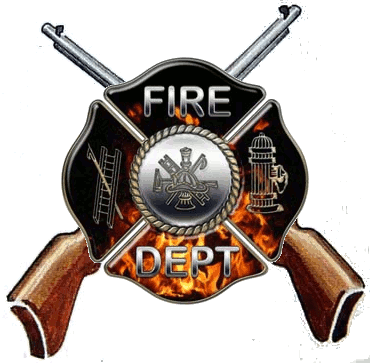 Due to the COVID pandemic we are unable to hold this event in the traditional way, as a result we have increased the amount of prizes both in guns and cash.We will be live streaming this event on the Hampstead Volunteer Fire Company Facebook page and winners will be notified by a committee representative within 48 hours of the live drawing.  Drawing to be held virtually – May 22nd @ 11:00 amTickets - $35.00 eachOnly 350 Tickets will be sold Prizes:350	Anderson/BLW - Custom Built AR15 349	Savage Axis 6.5 CR348	Remington 700 ADL .243330	 $50.00 315	Winchester SXP 12 GA Trap300	 $50.00 285	CVA Accura 50CAL V2 INLINE270	 $50.00 255	Killer Instinct SWAT 408 XBOW240	 $50.00 225	Savage Axis .243 Compact Muddy Girl210	 $50.00 195	Remington 783 7MM180	 $50.00165	Mossberg Patriot 300WIN150	 $50.00135	Ruger American Predator 22-250120	 $50.00105	Henry Golden Boy .22 LR90	 $50.0075	Mossberg 500 20 GA60	 $50.0045	Savage 93R17 17 HMR30	 $50.0015	Ruger American .3081	 $50.00For ticket info please call – Jaclyn 410.236.8369 or email SportsmanDrawingHvfd@gmail.comFirearms supplied by: Redding’s Hardware & Sports Goods, 279 S Franklin Street, Gettysburg, PA(All firearms to be picked up at gun shop after appropriate background checks.All prizes are Maryland Compliant and must be claimed within 30 days of drawing)Permit #: 257